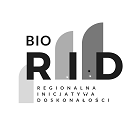 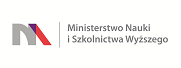 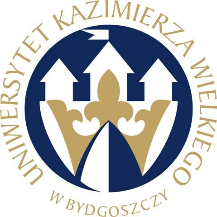 UNIWERSYTET KAZIMIERZA WIELKIEGOW BYDGOSZCZYul. Chodkiewicza 30, 85 – 064 Bydgoszcz, tel. 052 341 91 00 fax. 052 360 82 06NIP 5542647568 REGON 340057695www.ukw.edu.plUKW/DZP-282-ZO-B-21/2020	Bydgoszcz, dn. 12.08.2020 r.SPROSTOWANIEINFORMACJI O WYBORZE OFERTYw TRYBIE Zapytania Ofertowego Uniwersytet Kazimierza Wielkiego w Bydgoszczy z siedzibą przy ul. Chodkiewicza 30, 85-064 Bydgoszcz informuje, iż w wyniku przeprowadzonego Zapytania Ofertowego  Nr UKW/DZP-282-ZO-B-21/2020 pn. „Dostawa sprzętu laboratoryjnego dla Katedry Biologii Środowiska z UKW”, została wybrana następująca oferta: Część 3: oferta nr. 3Wykonawca: MERAZET S. A.Adres: ul. J. Krauthofera 36, 60-203 Poznań jest:               3.	Cena oferty: 724,47zł bruttowinno być:Cena oferty: 735,54 zł bruttoTermin wykonania zamówienia: 7 dniIlość punktów wg kryteriów: - cena – waga 80% –  80,00 pkt - termin wykonania zamówienia – waga 20% – 20 pktRazem:  pkt 100Uzasadnienie wyboru:Oferta firmy MERAZET S. A. spełnia wszystkie wymagania i oczekiwania Zamawiającego. Oferta jest najkorzystniejszą ofertą złożoną w postępowaniu. Cena oferty mieści się w kwocie, jaką Zamawiający przeznaczył na realizację zamówienia.Z-ca Kanclerza UKWmgr Mariola Majorkowska